УТВЕРЖДЕНпроектным комитетом по национальному проекту "Международная кооперация и экспорт"(протокол от 30 июля 2020 г. № 6)С Т А Н Д А Р Тпо обеспечению благоприятных условий для развития 
экспортной деятельности в субъектах Российской Федерации(Региональный экспортный стандарт)Версия 2.0Москва2020 г.Стандарт по обеспечению благоприятных условий для развития экспортной деятельности в субъектах Российской Федерации (Региональный экспортный стандарт 2.0) разработан в соответствии с планом национального проекта "Международная кооперация и экспорт" в целях совершенствования институциональной экспортной среды в субъектах Российской Федерации.СОДЕРЖАНИЕ:ВведениеУсловные обозначенияI. Создание платформы для развития экспорта в субъекте Российской ФедерацииЗакрепление развития экспорта, в том числе экспорта услуг, в документах стратегического планирования субъекта Российской ФедерацииОпределение органа исполнительной власти субъекта Российской Федерации, ответственного за развитие несырьевого экспортаФормирование и обучение управленческой команды субъекта Российской ФедерацииРазработка и реализация программы развития экспорта субъекта Российской ФедерацииСоздание экспортного совета при высшем должностном лице субъекта Российской ФедерацииСоздание и развитие Центра поддержки экспорта Обеспечение присутствия субъекта Российской Федерации на зарубежных рынкахСоздание и развитие системы подготовки кадров в сфере внешнеэкономической деятельности на базе Высших учебных заведений субъекта Российской Федерации Формирование и анализ базы экспортеров и базы потенциальных экспортеров в субъекте Российской Федерации и проведение экспортного аудитаII. Обеспечение доступа к необходимым мерам поддержки экспортной деятельности в субъекте Российской ФедерацииОрганизация обучения экспортно ориентированных субъектов предпринимательства основам экспортной деятельности Организация комплекса мероприятий по расширению деловых связей субъектов предпринимательства, зарегистрированных в субъекте Российской Федерации, с потенциальными зарубежными контрагентами; Развитие экспортной деятельности через каналы электронной торговлиРеализация на территории субъекта Российской Федерации акселерационных программ и других комплексных инструментов развития экспортаIII. Механизмы продвижения региона на зарубежных рынках и популяризация экспортной деятельности в субъекте Российской ФедерацииСоздание и развитие механизмов популяризации экспортной деятельности среди экономически активного населения и молодежи субъекта Российской Федерации, в том числе проведение конкурса "Экспортер года" в субъекте Российской ФедерацииСоздание и развитие механизмов продвижения продукции региональных компаний за рубеж IV. Дополнительные мероприятия по обеспечению благоприятных условий для развития экспортной деятельности в субъекте Российской Федерации  Разработка и внедрение инициативных инструментов субъекта Российской Федерации по обеспечению благоприятных условий для развития экспортной деятельностиV. Ресурсное обеспечение субъекта Российской Федерации на развитие экспортной деятельности и стратегические ориентиры до 2024 годаЗаключениеВведениеВ рамках послания Федеральному собранию Российской Федерации Президент Российской Федерации В.В.Путин поставил задачу к 2025 году увеличить объем несырьевого неэнергетического экспорта до 250 млрд. долларов США в год, объем экспорта услуг -до 100 млрд. долларов США в год. Для достижения поставленных целей наряду с дальнейшим развитием инфраструктуры продвижения экспорта и системы поддержки отечественных производителей необходима последовательная работа по увеличению количества новых экспортеров российской конкурентоспособной продукции. Особый акцент важно сделать на более эффективном использовании экспортного потенциала субъектов Российской Федерации и активном привлечении к экспортной деятельности субъектов малого и среднего предпринимательства (далее - МСП), так как именно этот сектор экономики обладает наибольшим потенциалом роста несырьевого неэнергетического экспорта, а также экспорта услуг.Справочно:	В 2018 году в Российской Федерации зарегистрировано 6,2 млн. МСП, в соответствии со статистикой 
ФТС России только 44 тыс. из них являются экспортерами, что составляет всего 0,71%.При этом опросы предпринимателей демонстрируют существенные отличия в условиях ведения экспортной деятельности от региона к региону. Это обусловлено такими факторами, как качество правоприменения нормативных правовых актов в сфере осуществления экспорта, наличие инфраструктуры поддержки экспорта, географическое положение субъекта Российской Федерации, транспортная доступность, климатические условия. Политика субъектов Российской Федерации в области поддержки и развития экспортной деятельности в настоящее время носит несистемный и разнонаправленный характер. Опыт АНО "Агентство стратегических инициатив по продвижению новых проектов" по внедрению Стандарта деятельности органов исполнительной власти субъекта Российской Федерации по обеспечению благоприятного инвестиционного климата в регионе (Региональный инвестиционный стандарт) продемонстрировал эффективность указанного подхода. Специализированные мероприятия и инструменты стандарта позволили вывести субъекты Российской Федерации на качественно новый уровень, в результате чего в рейтинге Всемирного банка, опубликованном в начале 2018 года, Российская Федерация заняла 35-е место, улучшив свое положение по сравнению с 2013 годом на 77 пунктов 
(112-е место). При этом, по данным Росстата, темп роста инвестиций в основной капитал в Российской Федерации за аналогичный период составил 130,8% и достиг 17,6 трлн руб.АО "Российский экспортный центр" (далее - РЭЦ), используя лучшие практики, разработал Региональный экспортный стандарт 2.0, направленный на совершенствование институциональной экспортной среды в субъектах Российской Федерации.Данный документ описывает комплекс мер, способствующих активизации экспортной деятельности в регионе, успешная реализация которых позволит сформировать эффективную инфраструктуру поддержки экспорта и обеспечить вовлечение органов исполнительной власти субъекта Российской Федерации и представителей бизнес-сообщества в процесс реализации региональной политики в области поддержки и развития экспортной деятельности и, как результат, увеличить число экспортеров и объем экспортной продукции.Условные обозначенияI. Создание платформы для развития экспорта 
в субъекте Российской ФедерацииЗакрепление развития экспорта, в том числе экспорта услуг, в документах стратегического планирования субъекта Российской ФедерацииСтратегическое планирование обеспечения благоприятных условий развития экспортной деятельности в субъектах Российской Федерации должно осуществляться в соответствии с законом Российской Федерации от 20 июня 2014 г. № 172-ФЗ "О стратегическом планировании в Российской Федерации".В целях обеспечения целеполагания, прогнозирования, планирования и программирования развития экспортной деятельности в субъектах Российской Федерации рекомендовано разработать и утвердить раздел стратегии социально-экономического развития субъекта Российской Федерации в области обеспечения благоприятных условий для ведения экспортной деятельности в субъекте Российской Федерации (Экспортная стратегия) -документ стратегического планирования, определяющий приоритеты, цели и задачи по развитию экспортной деятельности в субъекте Российской Федерации на долгосрочный период.При стратегическом планировании экспортной деятельности субъекта Российской Федерации рекомендовано учитывать положения государственной программы Российской Федерации "Развитие внешнеэкономической деятельности" (утв. постановлением Правительства Российской Федерации от 15 апреля 2014 г. № 330, в ред. постановления Правительства Российской Федерации от 30 марта 2018 г. № 376), цели, задачи и мероприятия, обозначенные в национальных проектах "Международная кооперация и экспорт", "Малое и среднее предпринимательство и развитие индивидуальной предпринимательской инициативы" и других национальных проектах в части экспортной деятельности, а также стратегические ориентиры, рекомендованные настоящим Региональным экспортным стандартом 2.0.Экспортная стратегия должна отражать текущее состояние экспорта субъекта Российской Федерации, анализ потенциально перспективных зарубежных экспортных рынков, анализ основных внутренних и внешних барьеров, с которыми сталкиваются экспортеры.Особое внимание при формировании документа стратегического планирования рекомендовано уделять определению приоритетных направлений развития экспортной деятельности региона, механизмов снижения препятствий при выходе на внешние рынки, определению "точек роста" несырьевого неэнергетического экспорта и экспорта услуг, географических приоритетов. Предлагается в документе отразить инвестиционные экспортно ориентированные проекты, реализация которых позволит достичь поставленных в Экспортной стратегии целей и целевых показателей, а также предусмотреть меры государственной поддержки и создание экспортной инфраструктуры для обеспечения развития экспорта в субъекте Российской Федерации, определить ресурсное обеспечение реализации Экспортной стратегии. Указанный инструмент Регионального экспортного стандарта 2.0 считается внедренным, если его внедрение по системе онлайн мониторинга внедрения Регионального экспортного стандарт 2.0 составляет 100%. 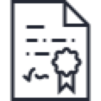 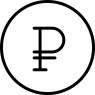 Определение органа исполнительной власти субъекта Российской Федерации, ответственного за развитие несырьевого экспорта и экспорта услугВ субъекте Российской Федерации рекомендовано определить или, в случае необходимости, создать орган исполнительной власти, в компетенции которого входят координация мер поддержки экспорта в субъекте Российской Федерации и развитие несырьевого экспорта (далее -РОИВ-координатор). Указанную функцию рекомендовано закрепить нормативным правовым актом (положением об органе исполнительной власти субъекта Российской Федерации, распоряжением высшего должностного лица субъекта Российской Федерации или другим документом, определяющим полномочия органа исполнительной государственной власти субъекта Российской Федерации). РОИВ-координатор определяется в целях осуществления комплексного внедрения Регионального экспортного стандарта в субъекте Российской Федерации и обеспечения системной поддержки экспортеров в субъекте Российской Федерации.В компетенции РОИВ-координатора может входить:контроль за реализацией Региональной программы;разработка рекомендаций для других органов исполнительной власти субъекта Российской Федерации по стимулированию курируемых отраслей экономики к экспортной деятельности;разработка мер государственной поддержки, направленных на развитие несырьевого экспорта и экспорта услуг и информирование экспортеров о региональных и федеральных механизмах и инструментах поддержки;исполнение функции секретариата Экспортного совета при высшем должностном лице субъекта Российской Федерации;сбор и анализ предложений по участию органов исполнительной власти субъекта Российской Федерации в зарубежных мероприятиях;формирование планов по выстраиванию международного сотрудничества с зарубежными странами, определенными экспортной стратегией субъекта Российской Федерации как приоритетные для утверждения на заседаниях Экспортного совета;формирование единой повестки участия органов исполнительной власти субъекта Российской Федерации в зарубежных многоотраслевых мероприятиях для утверждения на заседаниях Экспортного совета;формирование списка участников из числа действующих региональных экспортеров и (или) компаний, планирующих осуществлять экспортную деятельность (зарегистрированных на территории субъекта Российской Федерации), а также органов исполнительной власти субъекта Российской Федерации, ответственных за развитие экспортной деятельности, зарубежных многоотраслевых мероприятий;координация работы по популяризации экспортной деятельности среди экономически активного населения и молодежи субъекта Российской Федерации;определение и развитие оптимальных инструментов по обеспечению экспортных интересов субъектов предпринимательства субъекта Российской Федерации за рубежом;координация деятельности центра поддержки экспорта в субъекте Российской Федерации и обеспечение взаимодействия центра поддержки экспорта с другими региональными институтами развития экспорта и предпринимательства;координация взаимодействия органов исполнительной власти субъекта Российской Федерации с российскими частями межправительственных комиссий по торгово-экономическому и научно-техническому сотрудничеству между Российской Федерацией и зарубежными странами;заполнение онлайн системы мониторинга внедрения Регионального экспортного стандарта и систематическое (не реже одного раза в квартал) обновление информации о внедрении его инструментов.К компетенциям РОИВ-координатора могут быть отнесены иные полномочия.В задачи РОИВ-координатора может входить координация:разработки раздела по экспорту в социально-экономической стратегии субъекта Российской Федерации и других документах стратегического планирования, техническое обеспечение согласования и утверждения в субъекте Российской Федерации указанных документов;организации визитов высшего должностного лица субъекта Российской Федерации или его заместителей за рубеж, в том числе формирование делегации из числа действующих региональных экспортеров и (или) субъектов предпринимательства, планирующих осуществлять экспортную деятельность и ориентированных на рынок страны визита;составления и ежегодной актуализации базы экспортеров субъекта Российской Федерации;разработки и продвижения регионального бренда на зарубежных рынках (в случае его использования);выработки и продвижения позиции регионального бизнеса в процессе подготовки торговых соглашений (соглашений о свободной торговле) с зарубежными странами;привлечения иностранных покупателей на территорию субъекта Российской Федерации, в том числе организация "дней международного бизнеса" в субъекте Российской Федерации.Перед РОИВ-координатором могут быть поставлены другие задачи по развитию экспорта по решению Экспортного совета при высшем должностном лице субъекта Российской Федерации.Указанный инструмент Регионального экспортного стандарта 2.0 считается внедренным, если его внедрение по системе онлайн мониторинга внедрения Регионального экспортного стандарт 2.0 составляет 100%. 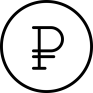 Формирование и обучение управленческой команды 
субъекта Российской ФедерацииСубъекту Российской Федерации рекомендовано сформировать управленческую команду, определить роль каждого члена команды в развитии экспорта в субъекте Российской Федерации.К функциям управленческой команды рекомендовано отнести разработку и мониторинг реализации Региональной программы по развитию экспорта субъекта Российской Федерации.В состав команды рекомендовано включить заместителя высшего должностного лица субъекта Российской Федерации, ответственного за развитие экспортной деятельности в субъекте Российской Федерации; должностное лицо, курирующее вопросы экспортной деятельности в субъекте Российской Федерации на уровне не ниже министра (директора департамента, начальника комитета и т.п.); должностные лица, ответственные за развитие приоритетных отраслей экспорта субъекта Российской Федерации, включая экспорт услуг, на уровне не ниже заместителя министра (заместителя директора департамента, заместителя начальника комитета и т.п.); главу или заместителя главы муниципального образования с наиболее высоким объемом экспорта; руководителя центра поддержки экспорта субъекта Российской Федерации, представителя профильного регионального института развития, а также, по согласованию, президента территориальной торгово-промышленной палаты, руководителей региональных отделений общественных организаций и объединений предпринимателей (рекомендованное количество членов управленческой команды -7 человек).Управленческую команду рекомендовано направить на обучение по вопросам экспортной деятельности и далее один раз в два года проводить переаттестацию с целью подтверждения компетенций.Указанный инструмент Регионального экспортного стандарта 2.0 в первый год считается внедренным, если сформирована и обучена управленческая команда; во второй год и далее ежегодно инструмент считается внедренным, если проведена аттестация управленческой команды.Инструмент считается внедренным, если ежегодный его внедрение по системе онлайн мониторинга внедрения Регионального экспортного стандарт 2.0 составляет 100% ежегодно. 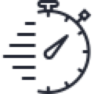 Разработка и реализация региональной экспортной 
программы субъекта Российской ФедерацииВ субъекте Российской Федерации рекомендовано разработать и утвердить высшим органом исполнительной власти субъекта Российской Федерации программу развития экспорта субъекта Российской Федерации до 2024 года (далее -Региональная программа).Цели, задачи и ключевые показатели эффективности Региональной программы должны отражать вклад субъекта Российской Федерации в достижение целей и целевых показателей, определенных в Указе Президента Российской Федерации от 7 мая 2018 г. № 204 "О национальных целях и стратегических задачах развития Российской Федерации на период 
до 2024 года" в сфере развития международной кооперации и экспорта по достижению объема экспорта несырьевых неэнергетических товаров в размере 250 млрд. долларов США в год, в том числе продукции машиностроения -50 млрд. долларов США в год и продукции агропромышленного комплекса -45 млрд. долларов США в год, объема экспорта услуг -до 100 млрд. долларов США, увеличения доли субъектов МСП в общем объеме несырьевого 
экспорта - не менее чем до 10%.В целях мониторинга исполнения мероприятий, утвержденных экспортной стратегией субъекта Российской Федерации рекомендовано включить в Региональную программу детализированные мероприятия по реализации экспортной стратегии субъекта Российской Федерации.Субъекту Российской Федерации рекомендовано включить в Региональную программу мероприятия региональных проектов, обеспечивающих достижение целей, показателей и результатов соответствующих федеральных проектов "Системные меры развития международной кооперации и экспорта" национального проекта (программы) "Международная кооперация и экспорт" и федерального проекта "Акселерация субъектов малого и среднего предпринимательства" национального проекта "Малый и средний бизнес и поддержка индивидуальной предпринимательской инициативы", а также положения в сфере развития экспорта, предусмотренные национальными проектами "Повышение производительности труда и поддержка занятости", "Здравоохранение", "Образование". Кроме того, субъектам Российской Федерации рекомендуется включить в Региональную программу мероприятия по внедрению системы "Инвестиционный лифт" в сфере несырьевого экспорта и экспорта услуг с участием региональных гарантийных организаций, центров поддержки экспорта (ЦПЭ), региональных фондов развития промышленности в целях обеспечения доступа экспортно ориентированных субъектов предпринимательства, в том числе резидентов моногородов, к комплексной системе поддержки несырьевого экспорта и экспорта услуг, что позволит всем региональным организациям инфраструктуры поддержки субъектов предпринимательства, включая региональные институты развития, гарантийные и микрофинансовые организации, банки, предоставлять комплекс мер поддержки системно и на каждой стадии жизненного цикла компании.В региональную экспортную программу необходимо включить план проведения мониторинга соответствия центра поддержки экспорта требованиям Минэкономразвития России в соответствии с порядком проведения акционерным обществом "Российский экспортный центр" мониторинга соблюдения центрами поддержки экспорта требований к центрам поддержки экспорта и анализа результатов деятельности центров поддержки экспорта, утвержденным приказом Минэкономразвития России от 26.10.2019 № 702, и актуализировать его на ежегодной основе Также рекомендовано в рамках Региональной программы предусмотреть региональные мероприятия и меры поддержки экспортно ориентированных субъектов предпринимательства, в том числе резидентов моногородов, обеспечивающие увеличение объема несырьевого экспорта и экспорта услуг в субъекте Российской Федерации, а также создание условий для роста числа экспортно ориентированных компаний.В Региональную экспортную программу необходимо включить мероприятия по внедрению инструментов блока II "Обеспечение доступа к необходимым мерам поддержки экспортной деятельности в субъекте Российской Федерации" Регионального экспортного стандарта 2.0 с указанием количества мероприятий в год, соответствующего рекомендациям настоящего Регионального экспортного стандарта 2.0, с ежегодными планами, а также с учетом наличия в программе ключевых экспортных проектов регионального и федерального уровня.В целях обеспечения реализации Региональной программы в полном объеме и внедрения всех инструментов необходимо обеспечить ресурсное обеспечение программы, предусмотрев необходимый объем бюджетных ассигнований в соответствии с разделом V Регионального экспортного стандарта 2.0.В случае принятия нормативного правового акта Российской Федерации, регламентирующего механизм государственной поддержки Региональных программ на условиях паритетного софинансирования из федерального и регионального бюджетов, субъект Российской Федерации обеспечивает формирование и направление в уполномоченный орган исполнительной власти Российской Федерации заявки на участие в отборе региональных программ в целях получения государственной поддержки в форме субсидии из федерального бюджета на софинансирование расходов по возмещению части затрат на реализацию Региональной программы. В рамках осуществления мониторинга реализации Региональной программы по достижению целей, показателей и результатов в части мероприятий, реализуемых в субъекте Российской Федерации, своевременного реагирования и принятия соответствующих мер по их исполнению в установленные сроки, субъекту Российской Федерации необходимо обеспечить ежеквартальное формирование и направление не позднее 6-го рабочего дня месяца, следующего за отчетным периодом отчетов в РЭЦ с использованием системы онлайн мониторинга внедрения Регионального экспортного стандарта 2.0.Указанный инструмент Регионального экспортного стандарта 2.0 в первый год считается внедренным, если разработана, согласована с РЭЦ и утверждена Региональная программа, предусмотрено необходимое финансирование в бюджете субъекта Российской Федерации на ее реализацию, а также внедрение по системе онлайн мониторинга внедрения Регионального экспортного стандарт 2.0 составляет 80%. Во второй год и далее ежегодно инструмент считается внедренным, если план мероприятий Региональной программы выполняется не менее чем на 80%.Создание Экспортного совета при высшем должностном лице 
субъекта Российской ФедерацииВ субъекте Российской Федерации рекомендовано создать Экспортный совет при высшем должностном лице субъекта Российской Федерации (далее -Совет), который будет функционировать на регулярной основе. Совет -экспертный совещательный координационный орган, в состав которого входят представители органов исполнительной власти субъекта Российской Федерации, РЭЦ, институтов развития, объектов инфраструктуры поддержки предпринимательства, центра поддержки экспорта субъекта Российской Федерации, общественных организаций и объединений предпринимателей, включая отраслевые союзы, действующих экспортеров и субъектов предпринимательства, планирующих осуществлять экспортную деятельность, из различных отраслей, в том числе осуществляющих свою деятельность в сфере услуг. Наименование Совета определяется субъектом Российской Федерации.Председателем Совета необходимо определить высшее должностное лицо субъекта Российской Федерации. При этом в целях обеспечения объективной оценки со стороны получателей мер поддержки экспортных проектов заместителем председателя совета необходимо определить представителя предпринимательского сообщества, отбираемого на выборной основе в рамках установочного заседания Совета. В компетенции Совета могут входить:разработка предложений для включения в социально-экономическую стратегию субъекта Российской Федерации и другие документы стратегического планирования субъекта Российской Федерации;разработка рекомендаций по организации взаимодействия органов исполнительной власти субъекта Российской Федерации, действующих экспортеров и компаний, планирующих осуществлять экспортную деятельность, зарегистрированных на территории субъекта Российской Федерации, и организаций, участвующих в поддержке и развитии экспортной деятельности в субъекте Российской Федерации;выработка рекомендаций по вопросам совершенствования экспортной деятельности в приоритетных отраслях экономики субъекта Российской Федерации;выработка рекомендаций по совершенствованию экспортной деятельности органов местного самоуправления муниципальных образований субъекта Российской Федерации;оценка состояния и определение направлений развития экспортного потенциала субъекта Российской Федерации;разработка рекомендаций по выявлению и уменьшению административных барьеров и иных барьеров, препятствующих развитию экспортной деятельности компаний, зарегистрированных в субъекте Российской Федерации;разработка предложений по приоритетным направлениям осуществления экспортной деятельности субъекта Российской Федерации;разработка рекомендаций по мерам государственной поддержки экспорта в субъекте Российской Федерации;заслушивание и утверждение протоколом заседания Совета отчетов по итогам работы РОИВ-координатора не реже одного раза в полгода, при этом отчет может быть внесен на рассмотрение Совета только после согласования заместителем председателя Совета от предпринимательского сообщества;заслушивание и утверждение протоколом заседания Совета отчетов по итогам работы инфраструктуры поддержки экспорта в субъекте Российской Федерации;мониторинг реализации региональной экспортной программы. Заслушивание и утверждение протоколом заседания Совета отчета о реализации программы, при этом отчет может быть внесен на рассмотрение Совета только после согласования заместителем председателя Совета от предпринимательского сообщества.К компетенции Совета могут быть отнесены иные полномочия.Положение о Совете, включая порядок его формирования, рекомендовано направлять на согласование в РЭЦ и утверждать высшим должностным лицом субъекта Российской Федерации.Совет рекомендовано собирать на заседания регулярно, не реже четырех раз в год. Заседания Совета рекомендовано проводить публично и открыто, обеспечивая возможность личного участия в заседаниях действующих региональных экспортеров и компаний, планирующих осуществлять экспортную деятельность, не являющихся членами Совета. Итоги заседаний Совета рекомендовано оформлять в виде протоколов и публиковать на информационном ресурсе, посвященном экспортной деятельности субъекта Российской Федерации.В рамках каждого заседания Совета РОИВ-координатору рекомендовано представлять промежуточный отчет об исполнении плана мероприятий, утвержденного Региональной программой. Актуализацию плана мероприятий рекомендовано проводить ежегодно.В рамках Совета могут быть созданы рабочие группы по отраслевым и другим направлениям.Функциями Совета может быть наделен уже существующий экспертный совещательный орган в случае его соответствия вышеуказанным рекомендациям. Указанный инструмент Регионального экспортного стандарта 2.0 в первый год считается внедренным, если создан Экспортный совет и проведено не менее двух заседаний; во второй год и далее ежегодно инструмент считается внедренным, если создан Экспортный совет и проведено не менее четырех заседаний.Инструмент считается внедренным, если его внедрение по системе онлайн мониторинга внедрения Регионального экспортного стандарт 2.0 составляет 80% в первый год, 100% -во второй год и далее ежегодно. Создание и развитие Центра поддержки экспортаВ рамках реализации мероприятия по обеспечению доступа субъектов малого и среднего предпринимательства к экспортной поддержке, осуществляемого в соответствии с Правилами предоставления и распределения субсидий бюджетам субъектов Российской Федерации на государственную поддержку малого и среднего предпринимательства в субъектах Российской Федерации, приведенными в приложении № 10 к государственной программе Российской Федерации «Экономическое развитие и инновационная экономика», утвержденной постановлением Правительства Российской Федерации от 15 апреля 2014 г. № 316, субъекту Российской Федерации рекомендовано создать и обеспечивать функционирование на регулярной основе ЦПЭ, с учетом рекомендаций, разработанных РЭЦ, и требований, утвержденных Минэкономразвития России.Субъекту Российской Федерации помимо оказания услуг ЦПЭ субъектам МСП, рекомендовано обеспечить работу ЦПЭ с иными организациями, предусмотрев на эти цели бюджетные средства субъекта Российской Федерации в рамках иных государственных программ (подпрограмм) субъекта Российской Федерации. Субъекту Российской Федерации рекомендовано обеспечить мотивационную составляющую фонда оплаты труда сотрудников ЦПЭ из средств регионального бюджета в целях стимулирования выполнения показателей, установленных национальными проектами. Субъекту Российской Федерации рекомендовано обеспечить полноценное функционирование ЦПЭ в I квартале года, следующего за отчетным, за счет обеспечения возможности расходования бюджетных средств до 1 апреля года, следующего за отчетным.Субъекту Российской Федерации рекомендовано обеспечить ЦПЭ возможность пользоваться услугами порядных организаций, не зарегистрированных на территории Российской Федерации, которые могут обеспечить более качественное оказание услуг по организации мероприятий за рубежом, а также по поиску иностранных контрагентов для экспортно ориентированных субъектов предпринимательства.В состав учредителей ЦПЭ или состав членов высшего органа управления юридического лица, структурным подразделением которого является ЦПЭ, необходимо включить РОИВ-координатора.В перечне основных функций ЦПЭ субъекта Российской Федерации рекомендовано предусмотреть:участие в определении приоритетных направлений поддержки экспортной деятельности субъектов предпринимательства на уровне субъекта Российской Федерации, в том числе в разработке и реализации мероприятий Региональной программы;предоставление экспортно ориентированным субъектам предпринимательства комплекса услуг, перечень которых утвержден Минэкономразвития России;популяризацию экспортной деятельности среди экономически активного населения и молодежи субъекта Российской Федерации;организацию и проведение в субъекте Российской Федерации ежегодного конкурса "Экспортер года";участие в реализации акселерационных программ и других комплексных программ;обеспечение доступа субъектов малого и среднего предпринимательства на местах к государственным мерам поддержки, реализуемым в том числе институтами развития. другое.Субъекту Российской Федерации рекомендовано подключиться к национальной системе продвижения экспорта Российской Федерации за рубежом, в том числе за счет подключения ЦПЭ (или других региональных профильных институтов развития) к единой информационной системе, синхронизировать инструменты поддержки, осуществлять взаимодействие с торговыми представительствами Российской Федерации в иностранных государствах, торговыми домами РЭЦ посредством указанной системы.В особых случаях при низком уровне экспортного потенциала субъекту Российской Федерации рекомендовано обеспечить наличие специалиста, обладающего компетенциями по консультационной поддержке экспортеров, на базе другого действующего объекта инфраструктуры поддержки малого и среднего предпринимательства.Указанный инструмент Регионального экспортного стандарта 2.0 в первый год считается внедренным, если создан ЦПЭ, ЦПЭ соответствует требованиям Минэкономразвития России (на основании отчета РЭЦ о соответствии ЦПЭ требованиям Минэкономразвития России), утвержденные ключевые показатели эффективности на год исполнены не менее, чем на 100%, во второй год и далее инструмент считается внедренным, если ЦПЭ соответствует требованиям Минэкономразвития России (на основании отчета РЭЦ о соответствии ЦПЭ требованиям Минэкономразвития России), утвержденные ключевые показатели эффективности на год исполнены не менее чем на 80%.Инструмент считается внедренным, если его внедрение по системе онлайн мониторинга внедрения Регионального экспортного стандарт 2.0 составляет 100% в первый год, 100% -во второй год и далее ежегодно. Обеспечение присутствия субъекта Российской Федерации 
на зарубежных рынкахСубъект Российской Федерации может обеспечить свое присутствие на зарубежных рынках, определенных экспортной стратегией как приоритетными посредством создания собственных представительств субъекта Российской Федерации за рубежом. В случае принятия данного решения субъекту Российской Федерации рекомендовано наделять собственные представительства субъекта Российской Федерации за рубежом функциями по представлению интересов субъектов предпринимательства, зарегистрированных на территории субъекта Российской Федерации, в стране пребывания, по оказанию содействия в поиске партнеров, обеспечению возможности проведения переговоров с иностранными контрагентами, продвижению бренда субъекта Российской Федерации, а также по оказанию содействия субъектам предпринимательства, зарегистрированным на территории субъекта Российской Федерации, в открытии собственных представительств за рубежом и создании совместных предприятий на территории другого государства.Также субъект Российской Федерации может обеспечить продвижение экспорта за рубежом в рамках следующих форматов:представители субъекта Российской Федерации могут быть включены в состав торгового представительства Российской Федерации в иностранном государстве в установленном порядке в соответствии с пунктом 8 Положения о торговом представительстве Российской Федерации в иностранном государстве, утвержденного постановлением Правительства Российской Федерации от 27 июня 2005 г. № 401 "Об оптимизации системы торговых представительств Российской Федерации в иностранных государствах"; открытие представительств подведомственной организации субъекта Российской Федерации за рубежом;представление интересов участников внешнеэкономической деятельности субъекта Российской Федерации в иностранном государстве в формате государственно-частного партнерства;организация межрегиональной кооперации совместно с другими субъектами Российской Федерации;по возможности использование зарубежных представительств Россотрудничества;налаживание взаимодействия с зарубежными представительствами общественных объединений, палат и ассоциаций;участие региона в межправительственных комиссиях по торгово-экономическому и научно-техническому сотрудничеству;другое.Кроме того, субъекту Российской Федерации рекомендовано расширять возможности использования инструментов развития международных и внешнеэкономических связей субъектов Российской Федерации, предусмотренных федеральными законами от 4 января 1999 г. № 4-ФЗ 
"О координации международных и внешнеэкономических связей субъектов Российской Федерации" и от 26 июля 2017 г. № 179-ФЗ "Об основах приграничного сотрудничества". В частности, рекомендовано заключать соглашения об осуществлении международных и внешнеэкономических связей с субъектами иностранных федеративных государств, а также административно-территориальными образованиями иностранных государств или с органами государственной власти иностранных государств в целях продвижения региональных товаров (работ, услуг) на внешние рынки, определенные в качестве приоритетных для субъекта Российской Федерации в Экспортной стратегии. Субъекту Российской Федерации рекомендовано подключиться к национальной системе продвижения экспорта Российской Федерации за рубежом, в том числе за счет подключения всех представительств региона на зарубежных рынках (во всех форматах) к единой информационной системе, синхронизировать инструменты поддержки, осуществлять взаимодействие с торговыми представительствами Российской Федерации в иностранных государствах, торговыми домами РЭЦ посредством указанной системы, ЦПЭ и другими региональными институтами развития экспорта.Указанный инструмент Регионального экспортного стандарта 2.0 в первый год считается внедренным, если в Региональную программу включены мероприятия по международному присутствию как минимум в одном из вышеуказанных форматов в каждой стране, определенной стратегией как приоритетная, с указанием показателей эффективности выбранного формата. Во второй год и далее инструмент считается внедренным, если план указанных мероприятий и показатели эффективности в Региональной программе исполнены не менее чем на 80%.Развитие системы подготовки кадров в сфере внешнеэкономической деятельности на базе высших учебных заведений субъекта 
Российской ФедерацииСубъекту Российской Федерации рекомендовано сформировать систему подготовки кадров в сфере внешнеэкономической деятельности на базе высших учебных заведений субъекта Российской Федерации и (или) на базе филиалов крупнейших высших учебных заведений Российской Федерации. При этом необходимо предусмотреть возможность получения на территории субъекта Российской Федерации первого высшего образования в сфере внешнеэкономической деятельности (бакалавриат, магистратура), второго высшего образования в сфере внешнеэкономической деятельности, курсов повышения квалификации и программы профессиональной переподготовки кадров в сфере внешнеэкономической деятельности (мировая экономика, мировое право, международные финансы и другие направления, связанные с международной экономической деятельностью). В случае, если на территории субъекта Российской Федерации отсутствуют высшие учебные заведения, рекомендуется направлять студентов на целевые программы развития компетенций в сфере внешнеэкономической деятельности в другие субъекты Российской Федерации, в которых существует система подготовки и развития кадров в указанных выше сферах с последующей обязательной отработкой в системе органов исполнительной власти субъекта Российской Федерации или в инфраструктуре развития экспорта.Рекомендуется обеспечить возможность прохождения ознакомительной практики / стажировки в системе органа исполнительной власти субъекта Российской Федерации, ответственного за развитие внешнеэкономической деятельности и ответственного за координацию мер поддержки экспорта в субъекте Российской Федерации, а также в системе инфраструктуры поддержки экпортно ориентированных субъектов предпринимательства.По итогам успешного прохождения обучения / практики / стажировки выпускник может быть зачислен в кадровый резерв органа исполнительной власти субъекта Российской Федерации, ответственного за развитие внешнеэкономической деятельности, а также ответственного за координацию мер поддержки экспорта в субъекте Российской Федерации и инфраструктуры поддержки экпортно ориентированных субъектов предпринимательства и других организаций, деловых объединений, занимающихся развитием внешнеэкономической деятельности.Для субъектов Российской Федерации, отнесенных к группам A и А- в соответствии с методикой расчета экспортных показателей субъектов Российской Федерации в национальном проекте "Малое и среднее предпринимательство и поддержка индивидуальной предпринимательской инициативы", утвержденной протоколом заседания президиума Cовета при Президенте Российской Федерации по стратегическому развитию и национальным проектам от 4 июня 2019 г. № 7 (далее -Методика расчета показателей), рекомендуется обучать не менее 50 человек в год основам внешнеэкономической деятельности в указанных выше форматах.Для субъектов Российской Федерации, отнесенных к группам B и В- в соответствии с Методикой расчета показателей рекомендуется обучать не менее 30 человек в год основам внешнеэкономической деятельности в указанных выше форматах.Для субъектов Российской Федерации, отнесенных к группе С в соответствии с Методикой расчета показателей рекомендуется обучать не менее 10 человек в год основам внешнеэкономической деятельности в указанных выше форматах.Также субъекту Российской Федерации рекомендовано определить сроки и порядок комплексного обучения ответственных исполнителей и руководящего состава, а также механизмов повышения квалификации в сфере внешнеэкономической деятельности не реже одного раза в 3 года.Указанный инструмент Регионального экспортного стандарта 2.0 в первый год инструмент считается внедренным, если в регионе разработана/ы программа/ы развития кадров в сфере внешнеэкономической деятельности / разработана система направления студентов на целевые программы в другие субъекты Российской Федерации, во второй год и далее ежегодно считается внедренным, если обучено не менее рекомендуемого количества человек в год и не менее 30% от числа обученных в год проходят стажировку в РОИВ-координаторе и (или) инфраструктуре поддержки экспорта.Формирование и анализ базы экспортеров и базы потенциальных экспортеров в субъекте Российской Федерации и проведение 
экспортного аудитаВ субъекте Российской Федерации необходимо обеспечить проведение системной работы по формированию базы экспортеров товаров и услуг, а также потенциальных экспортеров (компании, чья продукция и услуги востребованы на внешних рынках), определению их готовности к выходу на экспорт, выявлению потребностей в поддержке и барьеров для роста.В этих целях необходимо определить действующих и потенциальных экспортеров. Для идентификации действующих и потенциальных экспортеров, чья продукция/услуги конкурентоспособны на внешних рынках, рекомендуется сформировать реестр экспортеров и потенциальных экспортеров, используя для этого базы данных Федеральной таможенной службы по субъекту Российской Федерации, базы данных региональных таможенных управлений, базы данных Федеральной налоговой службы, базы данных Почты России по субъектам Российской Федерации, а также базы данных Центрального банка Российской Федерации и другие официальные источники на ежегодной основе.В рамках работы с указанным реестром рекомендуется на ежегодной основе проводить анализ компаний в части определения этапа жизненного цикла экспортного проекта (проектов) / степень готовности к выходу на экспорт или увеличению объема экспорта, а также анализ потребностей компаний в мерах поддержки и барьерах, препятствующих выходу на внешние рынки.По результатам анализа рекомендуется провести работу по обеспечению доступа к таргетированным инструментам поддержки, в том числе представленным в разделе II "Обеспечение доступа к необходимым мерам поддержки экспортной деятельности в субъекте Российской Федерации" настоящего Регионального экспортного стандарта 2.0, а также провести работу на региональном уровне по устранению барьеров с учетом экспортной стратегии региона.В случае, если на региональном уровне отсутствуют необходимые меры поддержки для реализации экспортного проекта и (или) устранить барьеры на региональном уровне не представляется возможным, необходимо направить соответствующую информацию в адрес профильного федерального органа исполнительной власти, а также в адрес РЭЦ. Указанный инструмент Регионального экспортного стандарта на ежегодной основе считается внедренным, если сформирована база экспортеров и экспортно ориентированных субъектов предпринимательства, проведен анализ потребностей и барьеров, результаты анализа переданы в профильный федеральный орган исполнительной власти.Инструмент считается внедренным, если этап его внедрения по системе онлайн мониторинга внедрения Регионального экспортного стандарт 2.0 составляет 100% ежегодно. II. Обеспечение доступа к необходимым мерам поддержки экспортной деятельности в субъекте Российской ФедерацииОбучение экспортно ориентированных субъектов предпринимательства основам экспортной деятельностиСубъекту Российской Федерации необходимо проводить работу по вовлечению компаний в экспортную деятельность за счет проведения обучающих мероприятий по вопросам экспортной деятельности, включая информацию о существующих мерах государственной поддержки.Субъекту Российской Федерации рекомендовано реализовать комплексный подход к обучению компаний, включая изучение всех аспектов экспортной деятельности и практику применения полученных знаний начинающими экспортерами.В субъекте Российской Федерации рекомендовано создать образовательную площадку (в том числе с возможным привлечением РЭЦ) для начинающих экспортеров, в рамках которой предприниматели смогут принять участие в экспортных семинарах и получить базовые знания по следующим темам:основы экспортной деятельности;маркетинг как часть экспортного проекта;эффективная деловая коммуникация для экспортеров;правовые аспекты экспорта;финансовые инструменты экспорта;документационное сопровождение экспорта;таможенное регулирование экспорта;логистика для экспортеров;возможности онлайн-экспорта;налоги в экспортной деятельности.Указанный инструмент Регионального экспортного стандарта 2.0 в первый год внедрения считается внедренным, если в региональную экспортную программу субъекта Российской Федерации включены образовательные мероприятия для начинающих экспортеров по указанным выше направлениям обучения на ежегодной основе, во второй год и далее ежегодно считается внедренным, если исполнение плана образовательных мероприятий в региональной экспортной программе составляет не менее 80%.Инструмент считается внедренным, если его внедрение по системе онлайн мониторинга внедрения Регионального экспортного стандарт 2.0 составляет 100% в первый год, 80% -во второй год и далее ежегодно. Организация комплекса мероприятий по расширению деловых связей субъекта предпринимательства, зарегистрированного в субъекте Российской Федерации с потенциальными зарубежными контрагентамиСубъекту Российской Федерации рекомендовано обеспечить достаточный уровень поддержки экспорта за счет организации мероприятий за рубежом, а также на территории субъекта Российской Федерации, направленные на поиск потенциальных покупателей товаров (работ, услуг) для субъектов предпринимательства, зарегистрированных на территории субъекта Российской Федерации. На основании определенных Экспортной стратегией наиболее перспективных отраслей экспорта и целевых рынков субъекту Российской Федерации рекомендовано разработать и представить на утверждение экспортного совета план международных мероприятий субъекта Российской Федерации, включающего в себя следующие типы мероприятий: Проведение международных бизнес-миссий и обеспечение участия бизнес-делегаций в визитах руководства субъекта Российской Федерации за рубеж.В рамках организации деловых миссий и визитов руководства субъекта Российской Федерации за рубеж рекомендовано проводить встречи, способствующие продвижению российской продукции на рынок страны посещения, с приглашением как органов власти иностранного государства, так и иностранных компаний -потенциальных импортеров российской продукции. Также в целях продвижения региональных брендов и популяризации экспортируемой продукции субъектами Российской Федерации в рамках визита может быть предусмотрено сопровождение деловых и бизнес мероприятий культурными событиями (фотовыставки, выступления творческих коллективов, гастроли театров и пр.). Для субъектов Российской Федерации, отнесенных к группам А и А- в соответствии с Методикой расчета показателей, рекомендуется включить не менее 8 мероприятий указанного типа в год.Для субъектов Российской Федерации, отнесенных к группам В и В- в соответствии с Методикой расчета показателей, рекомендуется включить не менее 5 мероприятий указанного типа в год.Для субъектов Российской Федерации, отнесенных к группам С в соответствии с Методикой расчета показателей, рекомендуется включить не менее 2 мероприятий указанного типа в год.Привлечение иностранных покупателей в рамках приоритетных направлений развития экспорта в субъект Российской Федерации.Привлечение иностранных покупателей в субъект Российской Федерации может быть организовано в рамках "дней международного бизнеса", отдельных форумов и конференций, двусторонних межправительственных комиссий и рабочих групп, отдельных "реверсных" иностранных бизнес-миссий в субъект Российской Федерации -визитов иностранных делегаций, в состав которых входят предприниматели, планирующие приобрести российские товары (работы, услуги).Для субъектов Российской Федерации, отнесенных к группам А и А- в соответствии с Методикой расчета показателей, рекомендуется включить не менее 8 мероприятий указанного типа в год.Для субъектов Российской Федерации, отнесенных к группам В и В- в соответствии с Методикой расчета показателей, рекомендуется включить не менее 5 мероприятий указанного типа в год.Для субъектов Российской Федерации, отнесенных к группам С в соответствии с Методикой расчета показателей, рекомендуется включить не менее 2 мероприятий указанного типа в год.Обеспечение участия в международных выставочно-ярмарочных мероприятиях за рубежом, а также на территории Российской Федерации.Субъекту Российской Федерации рекомендовано предусмотреть возможность обеспечения участия субъектов предпринимательства, зарегистрированных на территории субъекта Российской Федерации, в международных выставочно-ярмарочных мероприятиях как в рамках индивидуальных, так и коллективных стендов за счет средств регионального бюджета. Для субъектов Российской Федерации, отнесенных к группам А и А- в соответствии с Методикой расчета показателей, рекомендуется включить не менее 12 мероприятий указанного типа в год.Для субъектов Российской Федерации, отнесенных к группам В и В- в соответствии с Методикой расчета показателей, рекомендуется включить не менее 8 мероприятий указанного типа в год.Для субъектов Российской Федерации, отнесенных к группам С в соответствии с Методикой расчета показателей, рекомендуется включить не менее 4 мероприятий указанного типа в год.Информацию обо всех планируемых мероприятиях и их итогах рекомендовано размещать на информационном ресурсе, посвященном экспортной деятельности субъекта Российской Федерации.Также к организации и проведению указанных выше мероприятий в целях более детальной проработки на местах и содействию в проведении переговорного процесса субъекту Российской Федерации следует привлекать торговое представительство Российской Федерации и (или) Бюро РЭЦ (при наличии) в стране проведения мероприятия. Указанный инструмент Регионального экспортного стандарта 2.0 в первый год считается внедренным, если в региональную экспортную программу субъекта Российской Федерации включены все указанные выше типы мероприятий в рекомендуемом количестве на ежегодной основе, во второй год и далее ежегодно считается внедренным, если исполнение плана указанных мероприятий в региональной экспортной программе составляет не менее 80%.Инструмент считается внедренным, если его внедрение по системе онлайн мониторинга внедрения Регионального экспортного стандарт 2.0 составляет 100% в первый год, 80% -во второй год и далее ежегодно. Развитие экспортной деятельности через каналы 
электронной торговлиСубъекту Российской Федерации необходимо определить механизмы содействия действующим региональным экспортерам и (или) компаниям, планирующим осуществлять экспортную деятельность посредством каналов электронной торговли, в том числе обеспечить популяризацию данного механизма торговли среди предпринимательского сообщества субъекта Российской Федерации, обучить компании основным аспектам работы на электронных торговых площадках, а также стимулировать выход и продвижение региональных компаний на международные электронные площадки. В рамках популяризации экспорта по каналам электронной торговли субъект Российской Федерации должен проводить ежегодные мероприятия (не менее двух в год), направленные на продвижение информации о преимуществах электронной торговли (форумы, конференции, круглые столы). При организации мероприятий необходимо учитывать приоритетные отрасли развития региона. В рамках мероприятия должны быть освещены основные возможности экспортной электронной торговли, а также отраслевая региональная специфика экспортной электронной торговли. Помимо этого, субъекту рекомендовано распространять среди предпринимательского сообщества истории успеха экспортеров, вышедших на внешние рынки посредством электронной торговли через СМИ, социальные сети и через другие источники.В рамках обучения компаний работе на электронных площадках субъекту Российской Федерации необходимо обеспечить системную просветительскую работу среди действующих региональных экспортеров и (или) компаний, планирующих осуществлять экспортную деятельность по следующим аспектам экспортной деятельности посредством электронной торговли:способы запуска данного канала продаж (собственный интернет-магазин или электронные торговые площадки);организация логистики; организация складского хранения; маркетинг в электронной торговле; ценообразование в электронной торговле; расчетные операции в электронной торговле; прохождения валютного контроля.В рамках стимулирования экспорта через каналы электронной торговли по итогам обучения необходимо отобрать наиболее перспективные компании для выхода на международные электронные площадки (не менее 20 в год) и обеспечить их регистрацию и продвижение на крупнейших целевых электронных площадках.Также субъекту Российской Федерации необходимо обеспечить содействие участию региональных компаний в федеральных проектах, направленных на развитие экспорта по каналам электронной торговли, в том числе участие в национальных павильонах на крупнейших электронных площадках и других специальных проектах.Указанный инструмент Регионального экспортного стандарта 2.0 в первый год внедрения считается внедренным, если в региональную экспортную программу субъекта Российской Федерации включены мероприятия, направленные на развитие продаж по каналам электронной торговли на каждом этапе на ежегодной основе, во второй год и далее ежегодно считается внедренным, если исполнение плана указанных мероприятий в региональной экспортной программе составляет не менее 80%.Инструмент считается внедренным, если его внедрение по системе онлайн мониторинга внедрения Регионального экспортного стандарт 2.0 составляет 100% в первый год, 80% -во второй год и далее ежегодно.13. Реализация на территории субъекта Российской Федерации акселерационных программ развития экспорта и других 
комплексных инструментов развития экспортаВ субъекте Российской Федерации необходимо обеспечить доступ субъектов предпринимательства к комплексным программам развития экспорта, включающие образовательные, финансовые и нефинансовые инструменты, направленные на поддержку и ускоренное развитие экспортной деятельности компаний, в том числе ранее не осуществлявших экспортных поставок.Одним из видов оказания комплексной поддержки экспортно ориентированным компаний является реализация экспортных акселерационных программ на территории субъекта Российской Федерации, которые предусматривают оценку экспортной зрелости, разработку индивидуальной дорожной карты выхода на внешние рынки, сопровождение и предоставление мер поддержки компании -участника экспортного акселератора от формирования экспортных компетенций до заключения экспортного контракта.Субъекту Российской Федерации необходимо определить формат(ы) реализации акселерационных программ на территории региона: определить собственный подход к реализации акселерационных и (или) других комплексных программ (разработать собственную программу в субъекте Российской Федерации, использовать программу, разработанную в другом субъекте Российской Федерации, другое);принять участие в партнерской (кобрендинговой) программе, в том числе в программах при поддержке и (или) участии РЭЦ.Также в субъекте Российской Федерации необходимо создать площадку для взаимодействия бизнеса в целях обмена опытом по ведению экспортной деятельности. В рамках работы площадки необходимо разработать программу менторства в экспорте, отобрав наиболее успешных экспортеров, готовых сопровождать проекты компаний, планирующих осуществлять экспортную деятельность в смежной отрасли, не являющихся прямыми конкурентами наставников. Указанный инструмент Регионального экспортного стандарта 2.0 считается внедренным, если в региональную экспортную программу субъекта Российской Федерации включены мероприятия, направленные на развитие акселерационных программ на ежегодной основе как минимум в одном из представленных форматов с указанием показателей эффективности, разработана программа менторства в экспорте; во второй год и далее ежегодно считается внедренным, если исполнение плана указанных мероприятий и установленных показателей эффективности в региональной экспортной программе составляет не менее 80%.Инструмент считается внедренным, если его внедрение по системе онлайн мониторинга внедрения Регионального экспортного стандарт 2.0 составляет 100% в первый год, 80% -во второй год и далее ежегодно. III. Механизмы продвижения региона на зарубежных рынках и популяризация экспортной деятельности в субъекте Российской Федерации14. Создание и развитие механизмов популяризации экспортной деятельности среди экономически активного населения и молодежи субъекта 
Российской Федерации и проведение конкурса "Экспортер года" в субъекте 
Российской ФедерацииВ субъекте Российской Федерации рекомендовано провести масштабную кампанию по популяризации экспортной деятельности среди экономически активного населения и молодежи субъекта Российской Федерации, в том числе с использованием квот на социальную рекламу.В субъекте Российской Федерации рекомендовано создать специализированный раздел по экспорту на действующем Интернет-ресурсе, посвященном развитию экономики субъекта Российской Федерации.В указанном разделе на Интернет-ресурсе субъекта Российской Федерации необходимо размещать:контактные данные РОИВ-координатора, а также инфраструктуры поддержки экспорта субъекта Российской Федерации; контакты зарубежных торговых представительств субъекта Российской Федерации и (или) ссылку на контакты торговых представительств Российской Федерации в иностранных государствах, а также бюро РЭЦ за рубежом;план заседаний и информацию о результатах заседаний Совета;экспортную стратегию субъекта Российской Федерации;региональную программу субъекта Российской Федерации;ежегодные итоги реализации плана мероприятий;истории успеха региональных экспортеров;экспортную статистику региона; федеральные и региональные новости и интервью, связанные с развитием экспорта;график предстоящих мероприятий, в том числе мероприятий РЭЦ;итоги проведенных мероприятий;ссылку на сайт РЭЦ и портал внешнеэкономической деятельности регионов. Кроме того, субъекту Российской Федерации рекомендовано создать в крупнейших социальных сетях аккаунт, направленный на развитие экспорта субъекта Российской Федерации, в котором будут публиковаться основные новости региона в части экспортной деятельности, истории успеха региональных экспортеров, анонс и итоги региональных мероприятий, в том числе международных. Также в целях стимулирования субъектов предпринимательства, зарегистрированных на территории субъекта Российской Федерации, рекомендовано проводить конкурс "Экспортер года" на ежегодной основе в целях отбора лучших экспортных проектов, соответствующих стратегическим планами субъекта Российской Федерации в части развития экспортной деятельности, в том числе с учетом отраслевых и географических ориентиров Рекомендуется использовать методологию и перечень номинаций, разработанных РЭЦ для проведения окружного и федерального конкурса "Экспортер года".Субъекту Российской Федерации рекомендовано предусмотреть возможность авансирования или компенсации затрат победителей номинаций конкурса на участие в акселерационных программах и других комплексных программах развития экспорта и (или) образовательных программах по внешнеэкономической деятельности в профильных образовательных учреждениях или других наград, стимулирующих развитие экспортной деятельности.Подведение итогов конкурса "Экспортер года" и вознаграждение победителей рекомендуется проводить в рамках организованных на территории субъекта Российской Федерации публичных мероприятиях. Рекомендуется приглашать представителей РЭЦ для участия в указанных мероприятиях. Субъекту Российской Федерации рекомендовано проводить региональный этап конкурса в срок до 1 апреля года, следующего за отчетным, в целях интеграции регионального этапа конкурса с окружным и федеральным; также по итогам регионального этапа субъекту необходимо направить победителей конкурса "Экспортер года" для участия в конкуре "Экспортер федерального округа".Указанный инструмент Регионального экспортного стандарта 2.0 в первый год внедрения считается внедренным, если в региональную экспортную программу субъекта Российской Федерации включены мероприятия по популяризации экспорта среди экономически активного населения и молодежи субъекта Российской Федерации на ежегодной основе, создан специализированный раздел на Интернет-ресурсе, посвященном развитию экономики и (или) ВЭД субъекта Российской Федерации, созданы и продвигаются аккаунты региона в социальных сетях, проведен конкурс "Экспортер года" в соответствии с указанными выше рекомендациями.Во второй год и далее ежегодно считается внедренным, если исполнение плана указанных мероприятий в региональной экспортной программе составляет не менее 80%, проведен конкурс "Экспортер года".Инструмент считается внедренным, если его внедрение по системе онлайн мониторинга внедрения Регионального экспортного стандарт 2.0 составляет 100% в первый год, 80% -во второй год и далее ежегодно. 15. Создание и развитие механизмов продвижения региона на зарубежных рынкахВ субъекте Российской Федерации необходимо провести комплекс мероприятий по созданию и развитию механизмов продвижения товаров/услуг компаний, зарегистрированных на территории субъекта Российской Федерации на зарубежные рынки.Субъекту Российской Федерации рекомендуется обеспечить регулярную презентацию региональных товаров/услуг в торговых представительствах Российской Федерации за рубежом, представительствах субъекта Российской Федерации за рубежом, Бюро РЭЦ за рубежом, в иных форматах присутствия субъекта Российской Федерации в иностранных государствах с учетом применения регионального зонтичного бренда региона (при наличии) или с учетом единого коммуникационного инструмента (при наличии). Кроме того, в целях обеспечения знакомства с товарами/услугами, реализуемыми компаниями субъекта Российской Федерации рекомендовано на постоянной основе обеспечить публикацию/трансляцию информации о региональных экспортерах, товарах и услугах в странах, определенных Стратегией как приоритетные посредством бумажных и электронных СМИ за рубежом. Дополнительно субъекту Российской Федерации рекомендуется обеспечить продвижение товаров/услуг региональных компаний посредством современных механизмов, в том числе проработать привлечение на взаимовыгодной основе людей в иностранных государствах, чье авторитетное мнение в той или иной сфере может влиять на мнение потенциальных зарубежных потребителей (лидеров мнений) в целях продвижения продукции, произведенной на территории субъекта Российской Федерации, а также формирования положительного имиджа российских товаров и услуг. Указанный инструмент Регионального экспортного стандарта 2.0 в первый год считается внедренным, если в региональную экспортную программу субъекта Российской Федерации включены мероприятия, направленные на продвижение товаров (услуг) субъекта Российской Федерации на зарубежных рынках на ежегодной основе, в том числе разработка регионального бренда / участие в "Made in Russia", презентация региональной продукции / услуг за рубежом, продвижение в зарубежных СМИ, использование современных форматов продвижения, во второй год и далее ежегодно считается внедренным, если исполнение плана указанных мероприятий в региональной экспортной программе составляет не менее 80%.Инструмент считается внедренным, если его внедрение по системе онлайн мониторинга внедрения Регионального экспортного стандарт 2.0 составляет 100% в первый год, 80% -во второй год и далее ежегодно. IV Дополнительные мероприятия по обеспечению благоприятных условий 
для развития экспортной деятельности в субъекте Российской ФедерацииРазработка и внедрение инициативных инструментов субъекта Российской Федерации по обеспечению благоприятных условий для развития экспортной деятельностиСубъект Российской Федерации может разрабатывать и внедрять инструменты, не предусмотренные пунктами 1 - 15 настоящего Регионального экспортного стандарта 2.0.При наличии дополнительного инструмента обеспечения благоприятных условий для развития экспортной деятельности и успешного опыта его внедрения субъект Российской Федерации описывает данный инструмент и предлагает его РЭЦ к масштабированию на другие субъекты Российской Федерации.V. Ресурсное обеспечение субъекта Российской Федерации на развитие экспортной деятельности и стратегические ориентиры до 2024 годаСубъекту Российской Федерации рекомендовано предусмотреть объем бюджетных ассигнований на финансовое обеспечение реализации указанной программы не менее чем 0,01% ВРП субъекта Российской Федерации и не менее 50 млн. рублей.В статьях расходов государственной программы по внешнеэкономической деятельности или подпрограммы по внешнеэкономической деятельности рекомендовано предусмотреть средства на внедрение в субъекте Российской Федерации всех инструментов Регионального экспортного стандарта.Средневзвешенные стратегические ориентиры субъекта Российской Федерации, к которым региону рекомендуется стремиться ежегодно при оптимизации условий ведения экспортной деятельности представлены в таблице № 1. Таблица № 1ЗаключениеРегиональный экспортный стандарт 2.0 в 2019 году в "пилотном" режиме внедрен в 11 субъектах Российской Федерации, в число которых вошли: Ленинградская область, Нижегородская область, Новосибирская область, Ростовская область, Свердловская область, Смоленская область, Республика Башкортостан, Республика Татарстан, Пермский край, Приморский край, Ставропольский край. По итогам "пилотирования" скорректирован в соответствии с предложениями указанных субъектов Российской Федерации. РЭЦ разрабатывает и предоставляет субъектам Российской Федерации доступ к онлайн системе мониторинга внедрения Регионального экспортного стандарта 2.0, которая позволяет оценить степень внедрения стандарта в целом и в рамках каждого отдельного инструмента. Субъектам Российской Федерации рекомендовано систематически (не реже одного раза в квартал) обновлять информацию о внедрении инструментов Регионального экспортного стандарта 2.0 в указанной системе. РЭЦ осуществляет мониторинг внедрения Регионального экспортного стандарта, на регулярной основе публикует количественную и качественную оценку внедрения стандарта в субъектах Российской Федерации, обобщает лучшие региональные практики и оказывает содействие в их имплементации в других субъектах Российской Федерации.В течение года работа по обмену опытом ведется по федеральным округам; также РЭЦ проводит итоговый съезд всех субъектов Российской Федерации на ежегодной основе в целях подведения промежуточных итогов внедрения Регионального экспортного стандарта и масштабирования лучших региональных практик.Внедрение Регионального экспортного стандарта 2.0 является основой для формирования рейтинга субъектов Российской Федерации по качеству экспортной среды и инфраструктуры (Национальный экспортный рейтинг), который рассчитывается на ежегодной основе, начиная с 2020 года.____________-Инструмент Регионального экспортного стандарта 2.0, который внедряется однократно на протяжении всего периода внедрения. -Инструмент Регионального экспортного стандарта 2.0, который внедряется на ежегодной основе, отслеживается ежегодное исполнение плана мероприятий, предусмотренных инструментом.-Инструмент Регионального экспортного стандарта 2.0, для внедрения которого рекомендуется предусмотреть финансирование из средств регионального бюджета на ежегодной основе.-Инструмент Регионального экспортного стандарта 2.0, для внедрения которого не требуется финансовое обеспечение. №
п/пНаименование показателя субъекта Российской Федерации20182019202020212022202320241.Темп роста объема несырьевого неэнергетического экспорта100%115%120%140%160%180%200%2.Темп роста объема экспорта услуг100%115%120%140%150%180%200%3.Темп роста числа МСП-экспортеров несырьевого экспорта100%110%120%130%150%180%200%4.Доля МСП в несырьевом экспорте8,5%9%9,5%10%>10%>10%>10%5.Количество стран экспорта или темп расширения географии экспорта субъекта Российской Федерации (в случае, если стран экспорта менее 100)100 стран или 
0%100 стран или 
5%100 стран или 
8%100 стран или 
12%100 стран или 
20%100 стран или 
30%100 стран или 
40%6.Доля ведущей отрасли в несырьевом экспорте <40%<40%<40%<40%<40%<40%<40%7/Доля 5 ведущих отраслей в несырьевом экспорте<85%<85%<85%<85%<85%<85%<85%8.Темп роста количества товарных позиций в экспорте субъекта Российской Федерации (по 6-значным кодам ТН ВЭД)100%103,5%105%115%110%120%130%